Para AgendaThursday, January 286:30-8:30 pm		Welcome Reception							GardensFriday, January 29th7:00- 8:00am   		Registration 								Gardens8:00-10:00am 		Binocular Deficiency’s 							Tetons Room Ashlee Fischer, OD10:00-10:30am		Break/Vendor Tables							Gardens10:30-12:30pm		Comprehensive frame adjustment 					Tetons RoomJoe Maycock, OD12:30-1:45pm		Awards Lunch    							South Ball Room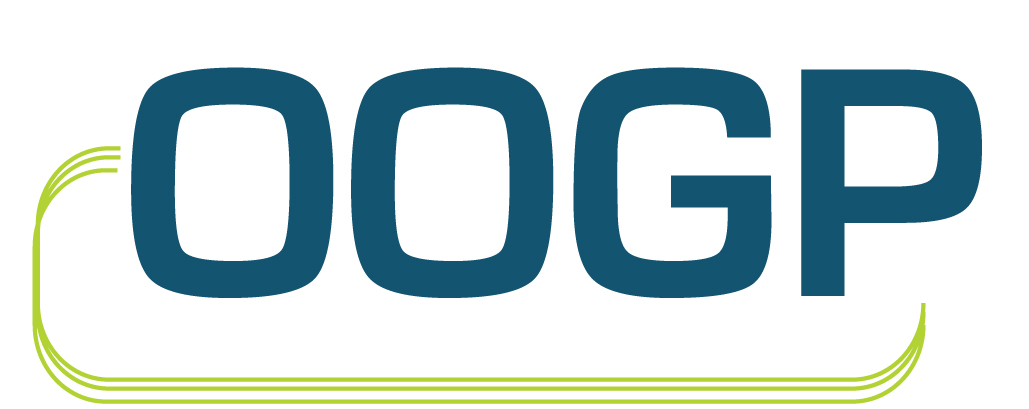 1:45-3:45pm 		Cow Eye Dissection							Tetons RoomCoby Ramsey, OD	 3:45-4:15pm 		Break/Vendor Tables 							Gardens4:15–5:30pm 		WPA membership meeting						Tetons Room 6:45-7:00pm 		Shuttle to Casino Night7:00-9:00pm 		Casino Night								Tate Pumphouse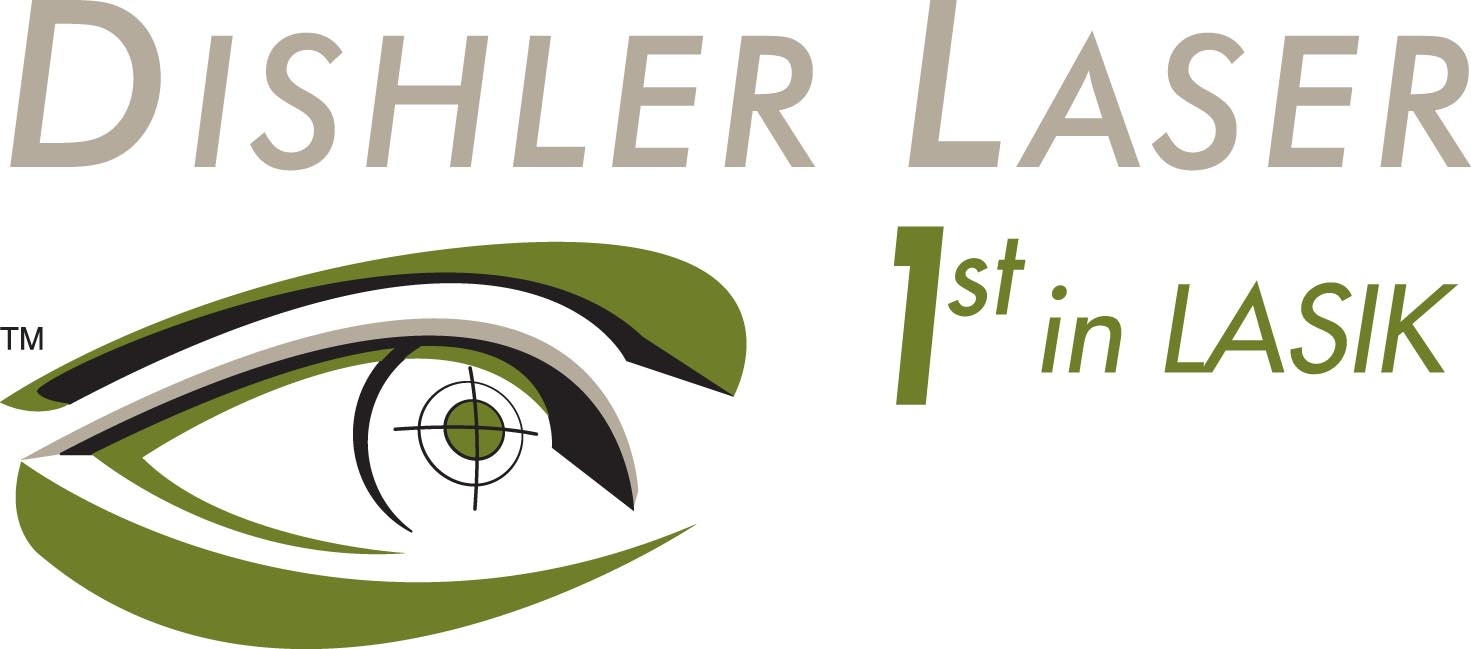 Saturday, January 30th8:00–9:00am 		Pretesting 101								Tetons RoomRebecca Jensen 9:00–10:00am 		Components of Pretesting and Exam 					Tetons RoomRebecca Jensen10:00-10:30am	 	Break									Gardens10:30–11:30am		Cataract and Lasik surgeries-From beginning to end: Diagnosis, Pre Op, Post OpRebecca Jensen11:30-12:30pm		Visual Fields 24-2 vs 30-2: How to get optimalRebecca JensenConference adjourns